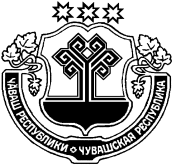 О признании утратившим силу постановления  главы администрации Цивильского района от  22 декабря . №527 «Об оплате труда работников бюджетных учреждений Цивильского района Чувашской Республики, занятых в сфере культуры, кинематографии»Руководствуясь Уставом Цивильского района ПОСТАНОВЛЯЮ:Признать утратившим силу постановление главы администрации Цивильского района от  22 декабря . №527 «Об оплате труда работников бюджетных учреждений Цивильского района Чувашской Республики, занятых в сфере культуры, кинематографии».Настоящее постановление вступает в силу после его официального  опубликования (обнародования).                                                                                  Глава администрацииЦивильского района                                                                            С.Г. АртамоновУправляющий деламиадминистрации района				Г. Н. Солоденова«____» июля .Зав. сектором юридической службы администрации Цивильского районаТ. Ю. Иванова           «____» июля .Зам. главы - начальник отдела образованияи социального развития                                                А. В. Волчкова«____» июля .Ч+ВАШ  РЕСПУБЛИКИЁ/РП, РАЙОНЕЧУВАШСКАЯ РЕСПУБЛИКА ЦИВИЛЬСКИЙ РАЙОНЁ/РП, РАЙОН АДМИНИСТРАЦИЙ/Н ПУЁЛ+Х/ЙЫШ+НУ2014 ё. июлен 24 -м\ш\  №694Ё\рп. хулиГЛАВА АДМИНИСТРАЦИИЦИВИЛЬСКОГО РАЙОНАПОСТАНОВЛЕНИЕ24 июля   2014 года       № 694г. Цивильск